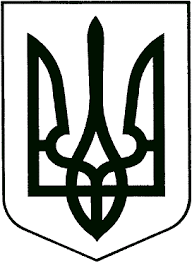 ЗВЯГЕЛЬСЬКИЙ МІСЬКИЙ ГОЛОВАРОЗПОРЯДЖЕННЯ07.03.2023   			                                                                   № 56 (о)Про функціонування чергових груп на  базі   закладу  дошкільної освіти     Керуючись пунктами 19, 20 частини четвертої статті 42 Закону України «Про місцеве самоврядування в Україні», Законом України  «Про правовий режим воєнного стану», Указом  Президента України  від 24.02.2022                                        № 64/2022 «Про введення воєнного стану в Україні»  зі змінами, враховуючи лист Житомирської обласної військової адміністрації від  30.03.2022                     №1547/2-22/41 «Про відновлення роботи  закладів дошкільної освіти» та  потребу батьків у  забезпеченні  дітей  міської  територіальної громади дошкільною освітою в умовах воєнного стану:1. Управлінню освіти і науки Звягельської  міської ради                                      (Ващук Т.В.):1.1.Забезпечити з 08.03.2023 функціонування чергових груп  на базі                   ***  Звягельської міської ради. 1.2.Створити безпечні умови для перебування дітей та працівників у закладі.        2.Контроль за виконанням цього розпорядження покласти на заступника міського голови  Борис Н.П.Міський голова                                                                     Микола БОРОВЕЦЬ